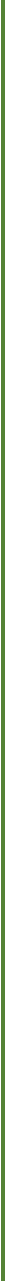 Bank transfer details for exampleTerms:Please pay within 7 daysTotal Amount$396.00Billed to:CLIENT NAMEStreet AddressCity, StateZIP CodeESTIMATE NUMBER: 0001236DATE OF ISSUE:01/01/2020DUE DATE:01/08/2020© templatelab.com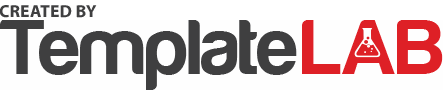 HANDYMAN555-555-2222Your AddressHANDYMANinfo@yourmail.comCity, StateESTIMATEyourwebsite.comZIP CODEESTIMATE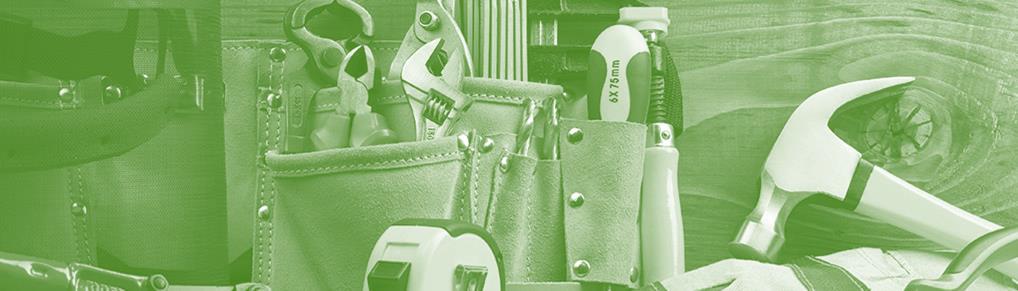 QtyParts/MaterialsPriceLine Total1Screws$30.00$30.001Box 100pcs 40x3mm$30.00$30.00Box 100pcs 40x3mm2Glue$25.00$50.002Tube 200ml$25.00$50.00Tube 200ml5Your Item Name$10.00$50.005Item description goes here$10.00$50.00Item description goes here5Your Item Name$10.00$50.005Item description goes here$10.00$50.00Item description goes here1Your Item Name$20.00$20.001Item description goes here$20.00$20.00Item description goes here1Your Item Name$20.00$20.001Item description goes here$20.00$20.00Item description goes hereTOTAL PARTS/MATERIALS:TOTAL PARTS/MATERIALS:$220.00HoursLabourRateLine Total1Drain clog opening$30.00$30.001With automatic tool$30.00$30.00With automatic tool2Door and window check$25.00$50.002Security Check$25.00$50.00Security Check5Your Item Name$10.00$50.005Item description goes here$10.00$50.00Item description goes here1Your Item Name$10.00$10.001Item description goes here$10.00$10.00Item description goes hereTOTAL LABOUR:$140.00SUBTOTAL:$360.00TAX RATE:10%TAX:$36.00Notes: